Smlouva o zajišt
ění ubytování školní nebo jiné skupinové akce

dle rezervace ID 83841Outdoor Aliance s.r.o. (jako poskytovatel ubytovacích a souvisejících služeb)č. ev. 1, 675 22 ŘímovIČ: 28594207, DIČ: CZ28594 207Společnost je zapsána v obchodním rejstříku vedeném u Krajského soudu v Ostravě v oddílu C, vložce 33545 Zastoupena: Ing. Ludmilou Doležalovou, MBA, jednatelkouaZákladní škola Komenského Slavkov u Brna, příspěvková organizace (dále jako odběratel/ škola/skupina/ubytovaný/realizátor - veškeré pojmy jsou si při použití ve smlouvě rovnocenné) Komenského nám. 495, 684 01 Slavkov u BrnaIČ: 46270931I. Předmět smlouvyPředmětem smlouvy je zajištění ubytování a souvisejících služeb v Outdoor Resortu Březová (dále jen OR Březová), v termínu 15. dubna 2024 - 17. dubna 2024.Na každých 10 platících dětí má 1 pedagog celý pobyt zdarma. Práva a povinnosti poskytovatele, specifikace předmětu smlouvyZajištění ubytování vč. souvisejících služeb tj. piné penze - stravy 5x denně ve složení: snídaně + přesnídávka (vydávaná u snídaně) + oběd + svačina + večeře, s výjimkou dne příjezdu a odjezdu, kdy strava bude upravena poskytovatelem dle doby zahájení a ukončení ubytování.Umožnit využívání společných prostor a vybavení resortu dle věku ubytovaných.Poskytovatel není povinen zajistit uvolnění dalších ubytovacích prostor v případě příjezdu vyššího počtu osob, pokud o této situaci odběratel v dostatečném předstihu neinformuje a není mu tato změna odsouhlasena a akceptována pověřeným pracovníkem.Ubytování v OR Březová je zajištěno v pevné budově nebo v chatách. Rozdělení ubytovaných skupin do jednotlivých chat a budovy je zcela v kompetenci poskytovatele. Poskytovatel přihlíží k preferenci jednotlivých škol, preferenci však nemůže zaručit. Záleží na aktuálním složení škol/skupin v daném termínu, počtu dívek, chlapců, pedagogů, tornu, jak se jednotlivé skupiny ubytovaných prolínají. Do budovy jsou přednostně ubytované malé děti, záleží také na včasnosti rezervace.Sociální zařízení je společné a nachází se jak v hlavní budově, tak v prostoru mezi chatami. Škole/skupině je přidělen počet lůžek odpovídající celkovému počtu osob v rezervaci. Pedagogům jsou přiděleny pokoje dle počtu nahlášených osob, bez ohledu na pohlaví.e. Poskytovatel má řádně uzavřené pojištění na pojištění odpovědnosti z činnosti, které se vztahuje na povinnost poskytovatele k náhradě újmy (na zdraví či majetku), která vznikla poškozenému v souvislosti s výkonem pojištěné činnosti a poskytovatel zároveň porušil právní povinnost. Pokud poskytovatel právní povinnost neporušil, za vzniklé škody na majetku a zdraví neodpovídá. Tento výklad se řídí ustanovením Občanského zákoníku č. 89/2012 Sb., a kterým se uzavřená pojistná smlouva poskytovatele řídí.II. Práva a povinnosti odběrateleUžívat ubytovací prostory řádným způsobem v souladu s jejich charakterem a dbát provozního řádu OR Březová. V případě škody zaviněné osobou z řad odběratele, si poskytovatel ubytovacích služeb účtuje náhradu dle podmínek uvedených v provozním řádu OR Březová.Odběratel nese pinou odpovědnost za všechny své účastníky po celou dobu pobytu v OR Březová. Odběratel nese odpovědnost za vhodné chování a jednání žáků ve středisku. Při případné reklamaci služeb je následující postup: Reklamace musí být podána písemně, bezodkladně ještě v průběhu pobytu a výhradně u ředitele střediska. Na pozdější reklamace nebude brán zřetel.Koupání v rybníku a v bazénu je povoleno pouze se souhlasem pedagoga/vedoucího skupiny a pině na jeho odpovědnost. Skákání do vody je zakázáno. Chování odběratele v ostatních záležitostech upravuje provozní řád resortu.III. Platební podmínkyCena ubytovacích služeb se odvíjí od vybraného rozsahu služeb a od počtu dní (započítává se i každý započatý den, bez zohlednění skutečného času příjezdu či odjezdu skupiny, který ovšem musí být ve vymezeném časovém rozmezí) a vychází z bodu I. této smlouvy.Na pozdější nástup na ubytování či dřívější odjezd nebude brán zřetel. Platba ubytováni může proběhnout buď v hotovosti v den příjezdu, nebo fakturou do sedmi dnů po skončení školní akce. Poskytovatel na přání vystaví i zálohovou fakturu a přijme zálohu za ubytování. Tato částka pak bude zohledněna v konečné faktuře. Objednavatel se může sám rozhodnout, zda chce platit zálohu či nikoliv. Pokud zvolí možnost „bez zálohy" nezbavuje jej to odpovědnosti vyplývající z této smlouvy.N. Stornovací podmínkyV případě zrušení rezervace ubytování ze strany odběratele má poskytovatel právo vyúčtovat stornopoplatek ve výši 40 % z celkové smluvní ceny.Poskytovatel připouští snížení počtu žáků o 10 % oproti počtu žáků uvedeném v bodě I. této smlouvy a sám vyzve odběratele k aktualizaci počtu žáků prostřednictvím online karty, kterou zašle odběrateli na email. Po této aktualizaci počtu žáků je tento počet žáků již závazný, bez další tolerance. Pokud na pobyt dorazí dětí méně, bude odběrateli účtován za každého nezúčastněného žáka stornopoplatek ve výši 40 % z ceny za žáka. Poskytovatel důrazné doporučuje odběrateli, aby si v období mezi podpisem smlouvy a aktualizací počtu v kartě vybral od dětí zálohy, alespoň ve výši 40 % a na tuto částku si od poskytovatele nechal vystavit zálohovou fakturu, nebo tuto částku měl vybranou předem u sebe či na účtu školy pro případné vyrovnání stornopoplatků.Poskytovatel má právo zrušit ubytování odběrateli z důvodů zásahu vyšší moci nebo jiné nepředvídatelné situace, nebo situace, která má zásadní dopad na poskytovatele — např. epidemie, přírodní živly, nepředvídatelná geopolitická situace, energetická situace, inflace se zásadním dopadem na hospodaření poskytovatele a dalších situací, které nemohl poskytovatel ovlivnit a podobně. V tomto případě vrátí poskytovatel veškeré případně poskytnuté zálohy do 14 dnů od zrušení akce.V. Závěrečná ustanoveníTato smlouva nabývá platnosti dnem podpisu oběma smluvními stranami. Odběratel je povinen se seznámit s organizačními pokyny a provozním řádem Resortu Březová a všeobecnými podmínkami. Podepsanou smlouvu vrátí odběratel poskytovateli do 14 dnů od jejího přijetí na email odběratele. Pokud podepsaná smlouva nebude odběratelem do výše uvedené lhůty vrácena, má poskytovatel ubytovacích služeb právo rezervaci ubytování stornovat.Poskytovatel:V Rokytnici nad Rokytnou 20.10.2023Ing. Ludmila Doležalová, MBA jednatelka Outdoor Aliance s.r.o.Outrio.or Aliance s.r r,

č ev. 1, Ilho-nov 675 22

1Č: 285 94 207, DIČ: C2285942(:

info@isian Cs

tel 777 832 734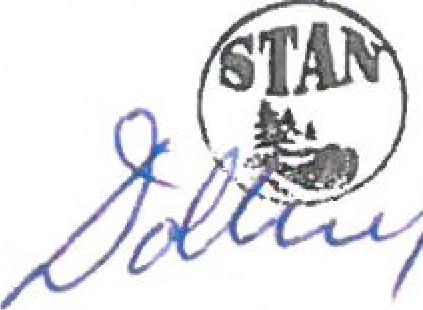 Odběratel:V  , sk-4sť ZÁKLADN! ŠKOLAKomenského Slavkov u Brna, p.o.

684 01 Slavk,)v u Brna

IČ: 46270931 • .	:-)15 534 910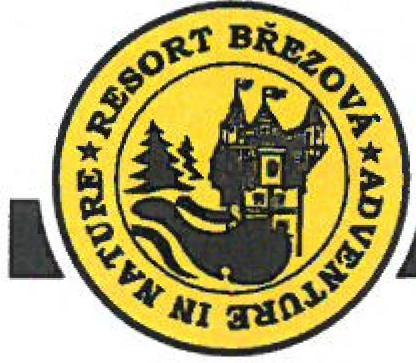 Outdoor Aliance s.r.o.	Outdoor Resort BřezováRokytnice nad Rokytnou, 675 25	IČ: 285 94 207 DIČ: CZ28594207Typ klienta:Škola v příroděTematizace ubytovacího produktu:AdventureMísto konání:Outdoor Resort Březová, Rokytnice n. Rokytnou 675 25Termín:15. dubna 2024 - 17. dubna 2024Ubytování:Budova či chatkyPočet dětí:52Počet dospělých:5Cena za dítě:3 290,00 Kč (počet: 52)Cena za dospělého:2 300,00 Kč (počet: 5)Počet pedagogů zdarma:-2 300,00 Kč (počet: 5)Cena ubytovacích a souvisejících služeb celkem:171 080,00 Kč